กรณีศึกษา  :	PLC ที่โรงเรียนเชียงยืนพิทยาคม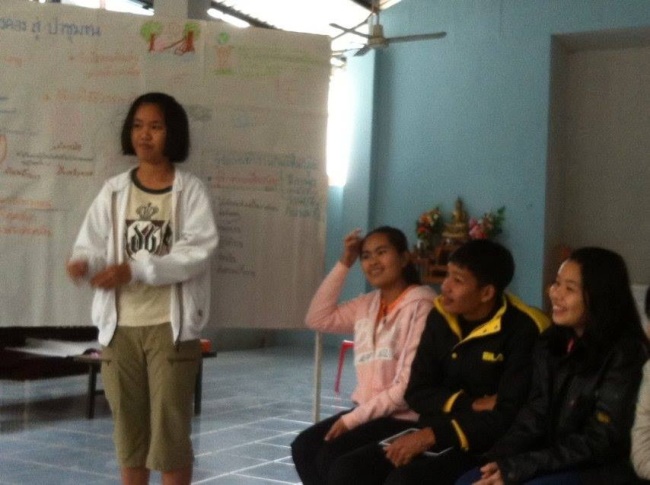 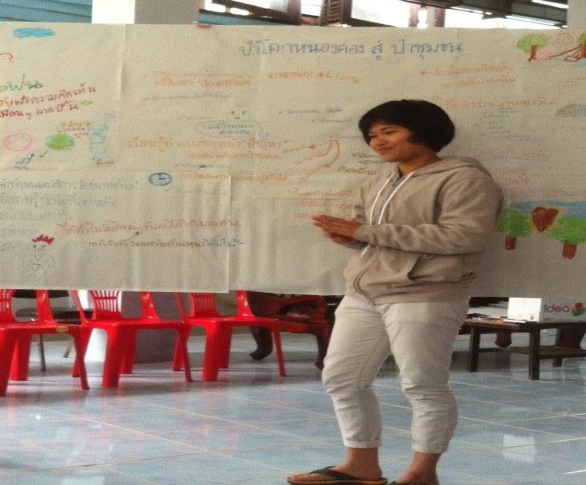  	ครูเพ็ญศรี ใจกล้า แห่งโรงเรียนเชียงยืนพิทยาคม  ได้พัฒนาการเรียนการสอนจาก PBL  มาจนกลายมาเป็นรายวิชาค้นคว้าอิสระ หรือวิชา IS ที่เปิดเป็นรายวิชาสอนแบบ "เน้นกระบวนการ" เพื่อฝึก "ทักษะในศตวรรษที่ ๒๑"อย่างเต็มที่  ได้ดำเนินการสอนโดยเน้นโครงงานอิสระที่นักเรียนสนใจ  จนกลายมาเป็นผลงานป่าไม้ชุมชน  ที่นักเรียนได้ลงมือดำเนินโครงการโดยเน้นการสร้างสังคมการเรียนรู้  รวมกลุ่มเพื่อพิทักษ์ป่าไม้ชุมชนโดยการทำ PLC  กับผู้นำชุมชน  ตัวแทนชุมชน  หน่วยงานที่เกี่ยวข้อง  เพื่ออนุรักษ์ผืนป่าของชุมชนให้คงอยู่ต่อไป  ซึ่งการจัดกิจกรรมดังกล่าวส่งผลต่อการพัฒนาทักษะที่สำคัญในการใช้ชีวิตของนักเรียนได้เป็นอย่างดี